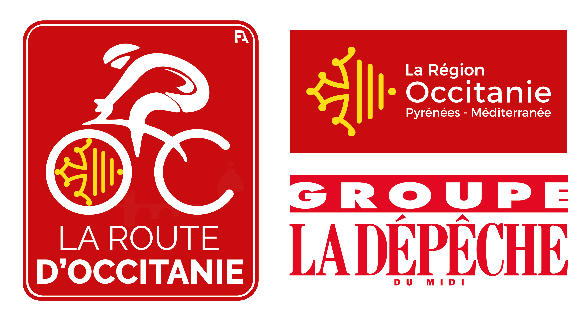 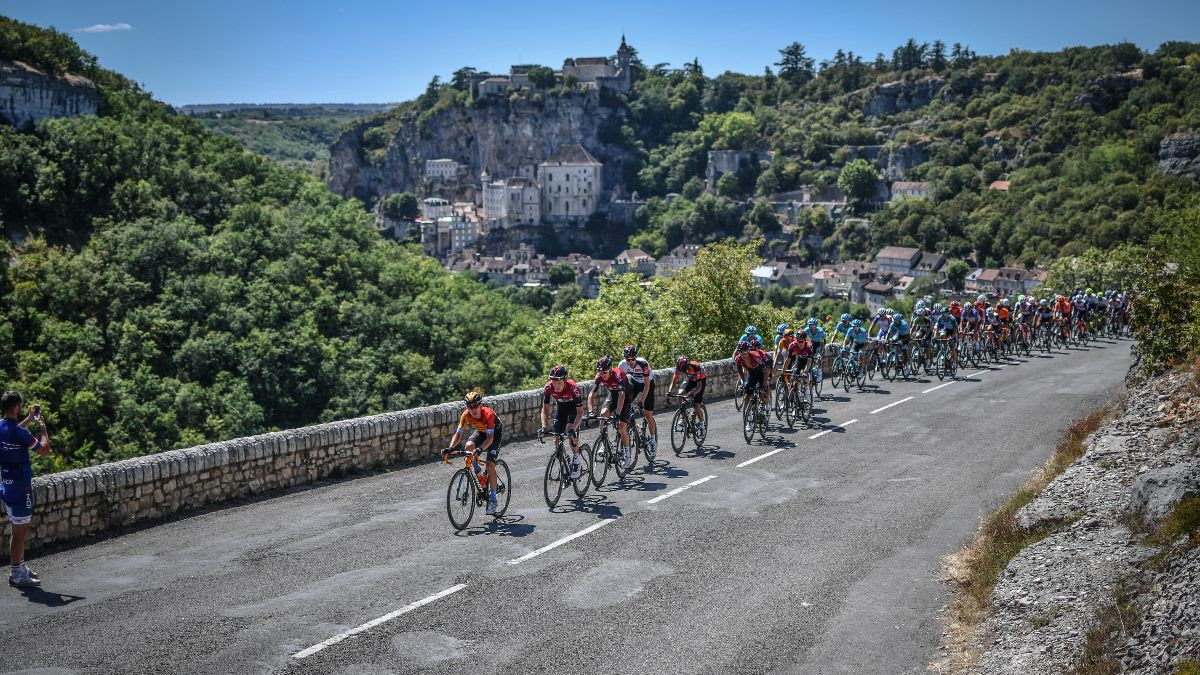 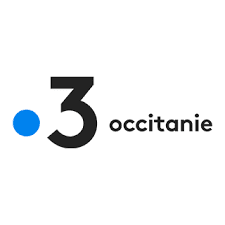 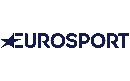 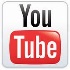 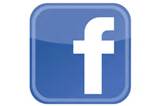 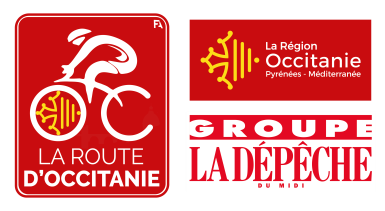 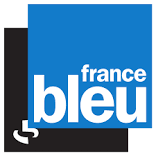 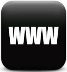 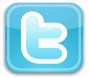 Déclare avoir pris connaissance du cahier des charges (à conserver) et du règlement de la Caravane Publicitaire de « La Route D’Occitanie - La Dépêche Du Midi »M’engage à respecter ce règlement ainsi que toutes consignes particulières qui me seront données.Nom et Prénom du Responsable :Nom de l’entreprise ou institution représentée :Adresse complète :                                                            Téléphone :					Email :TABLEAU DES ETAPES A COMPLETER :*A = Voiture légère          B = Voiture type monospace ou 4X4           C = Fourgon          D = CamionContrat à retourner impérativement signé avant le : 15 Mai 2023 avec :Mon règlement (virement ou chèque à l’ordre de « La Route d’Occitanie – La Dépêche du Midi »).Caravane : Tarif 200€ par étape - 600€ pour les quatre étapes (Sans limitation du nombre de véhicules)Caravane + stand village départ : 400€ par étape- 1000€ pour les quatre jours- Stand Seul :300€ la journée-Photocopie permis de conduire des chauffeurs. Carte grise et attestation d’assurance des véhicules.-Soit par email :elavergne@laroutedoccitanie.fr ou par courrier poste à : Ernest LAVERGNE – Caravane La Route D’Occitanie-La Dépêche Du Midi 90 Las Baroues- 31800 LARCAN.A réception de votre dossier, une facture vous sera adresséeCachet                                                       (Mentions obligatoires)                                                          Date et signatureNbre de véhiculesNbre de personnesPour Badges officielsCouleur Dominante* Type(s) de véhiculeSTANDVILLAGE DEPARTEtape 1  Narbonne Côte du Midi (11) - 15 juin à 7h45Gruissan Esprit du Sud (11)Etape 2  CAZOULS LES BEZIERS (34) – 16 juin à 7h45GRAULHET (81)Etape 3  Gimont Portes du Gers (32) – 17 juin à 7hNistos Cap Nestes (65)Etape 4 Saint-Gaudens (31) – 18 juin à 7h30Saint-Girons Ariège Pyrénées (09)Règlement par Chèque : N°Euros (T.T.C.)S/ Banque :Virement : IBANFR76   1120   6200   1400   4072   4529   689Code BIC-Code Swift : AGRIFRPP812